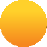 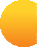 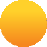 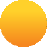 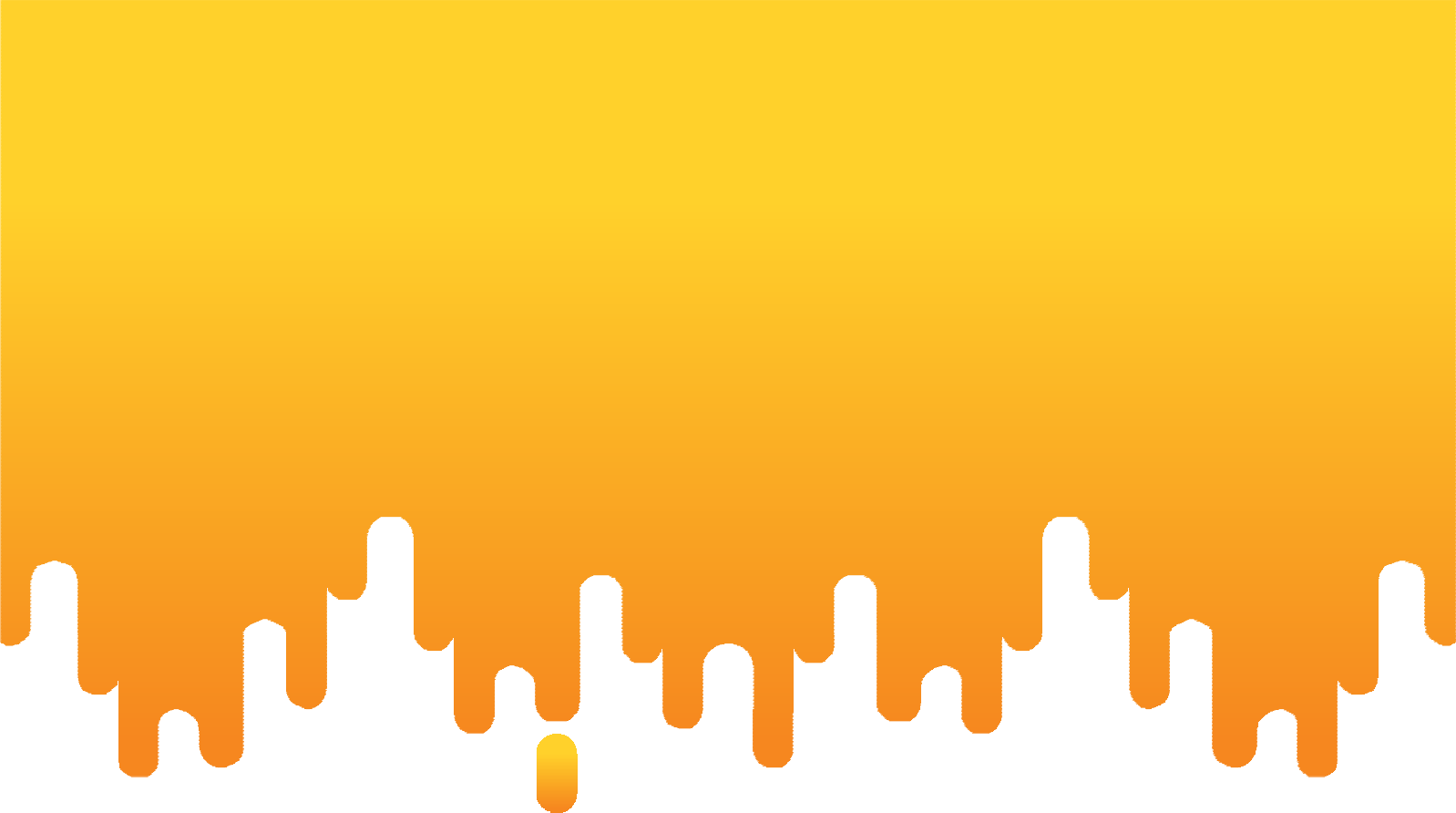 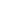 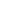 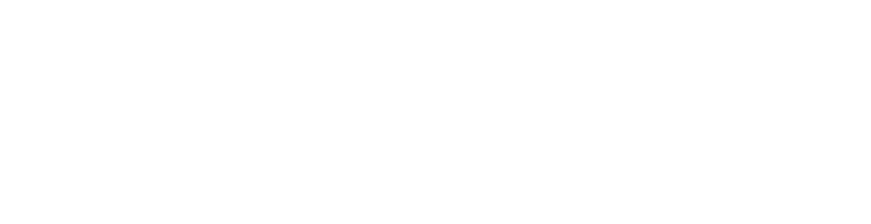 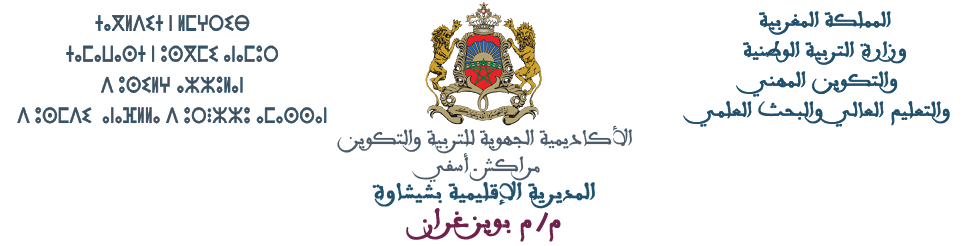 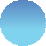 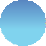 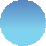 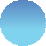 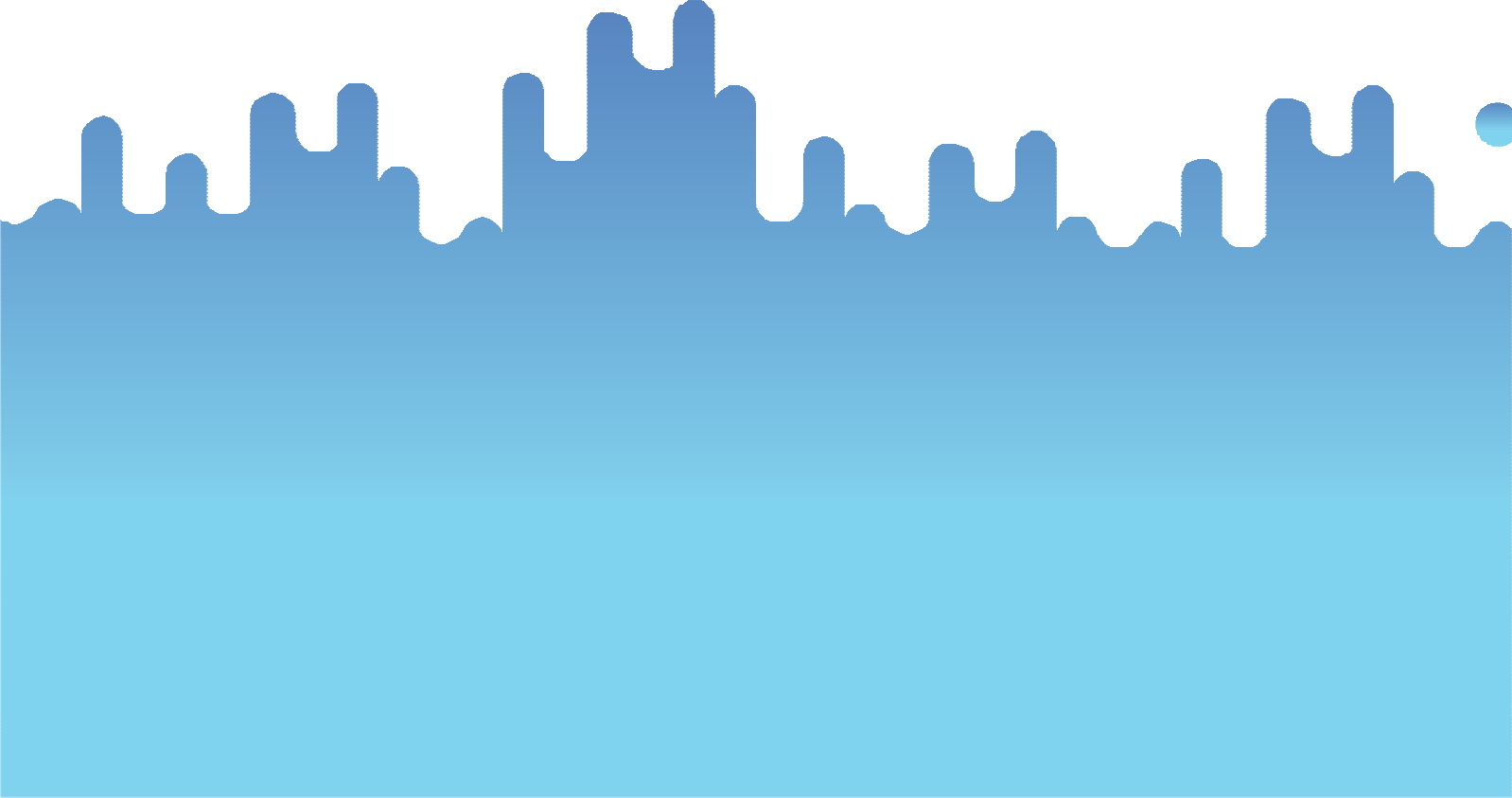 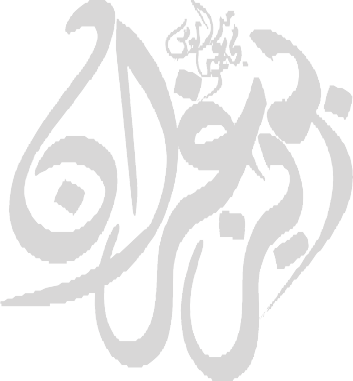 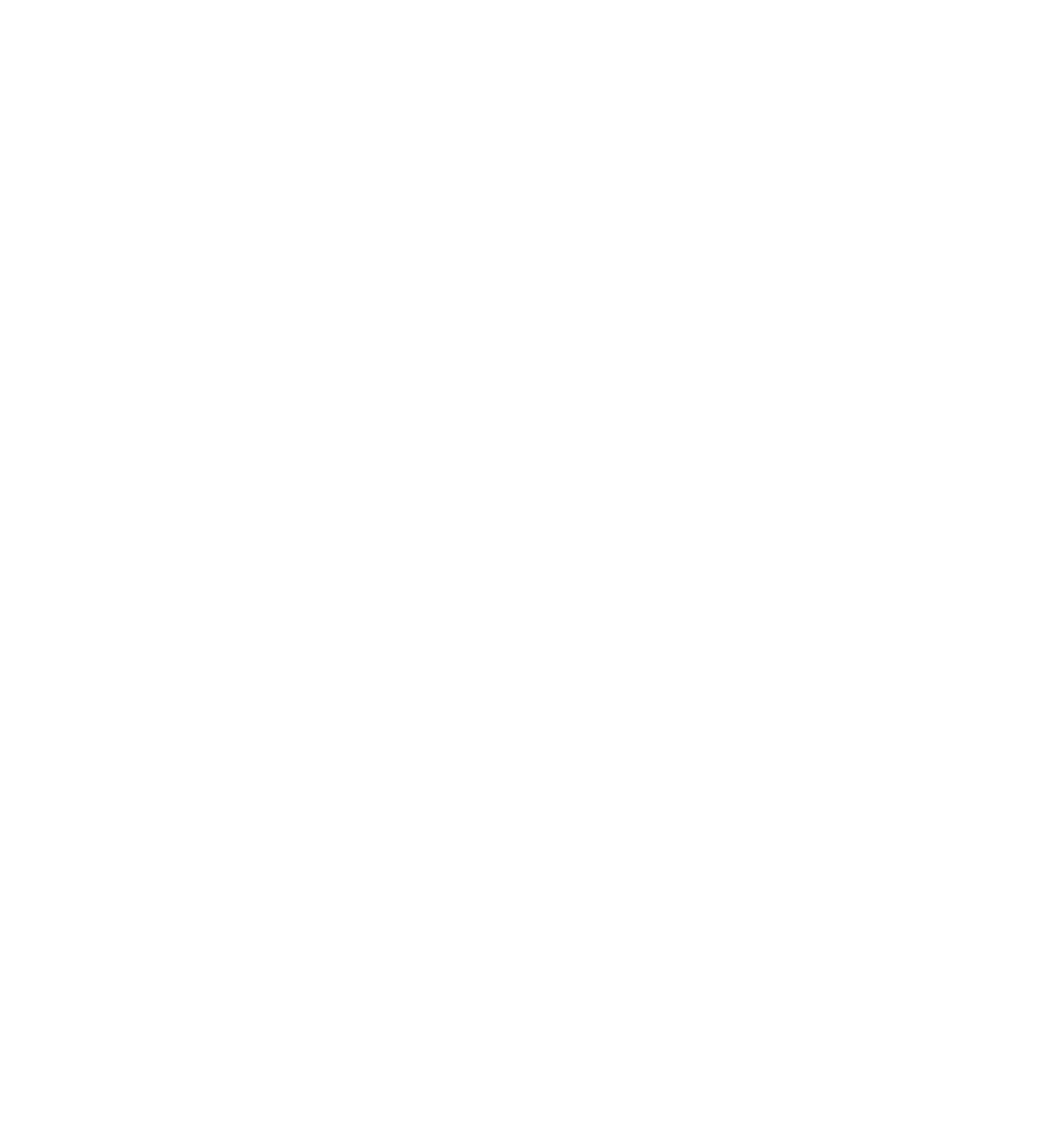 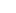 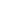 ypiżиïJا pię ïJادةlg i!µ Jا fJا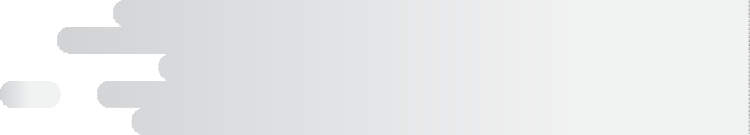 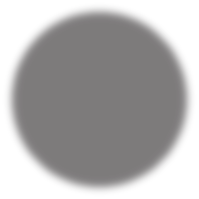 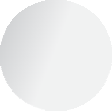 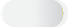 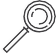 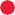 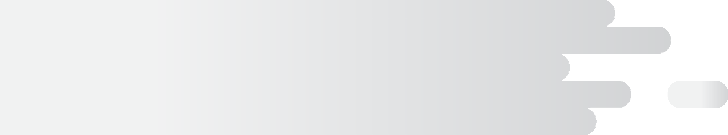 1 ﻗﺮﺍﺀﺓ ﻧﺺ ﺑﺴﻴﻂ ﻭﻓﻬﻤﻪ؛2 ﺗﻌﺮﻑ ﻛﻠﻤﺎﺕ ﻣﺘﻀﻤﻨﺔ ﻓﻲ ﻧﺺ ﻣﻌﻄﻰ؛3  ﺗﺤﺪﻳﺪ ﻣﻌﻨﻰ ﻛﻠﻤﺎﺕ ﻣﺘﻀﻤﻨﺔ ﻓﻲ ﺍﻟﻨﺺ؛4 ﺗﻌﺮﻑ ﺷﺨﺼﻴﺎﺕ ﺍﻟﻨﺺ؛5  ﺗﻌﺮﻑ ﺍﻷﺣﺪﺍﺙ ﺍﻟﻮﺍﺭﺩﺓ ﻓﻲ ﺍﻟﻨﺺ؛6  ﺗﻌﺮﻑ ﺃﻣﺎﻛﻦ ﺃﺣﺪﺍﺙ ﺍﻟﻨﺺ؛7 ﺇﺗﻤﺎﻡ ﺟﻤﻞ ﺑﺎﻻﻋﺘﻤﺎﺩ ﻋﻠﻰ ﺻﻮﺭ؛8 ﺇﺟﺮﺍﺀ ﺗﺤﻮﻳﻼﺕ ﺑﺎﺳﺘﻌﻤﺎﻝ ﺍﻟﻀﻤﺎﺋﺮ ﺍﻟﻤﻨﻔﺼﻠﺔ.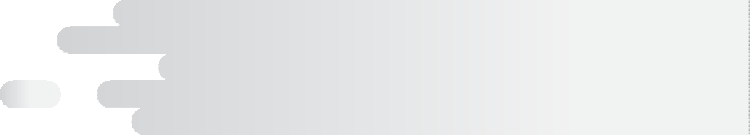 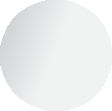 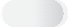 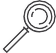 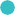 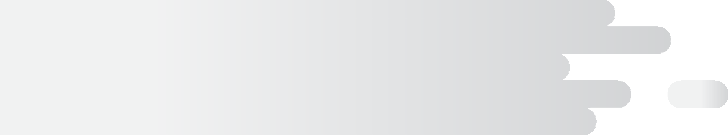 1 ﺗﻜﻮﻳﻦ ﻛﻠﻤﺎﺕ ﺑﺎﺳﺘﻌﻤﺎﻝ ﺣﺮﻭﻑ ﻣﻌﻄﺎﺕ؛2 ﺗﻜﻮﻳﻦ ﺟﻤﻞ ﺑﺎﺳﺘﻌﻤﺎﻝ ﻛﻠﻤﺎﺕ ﻣﻌﻄﺎﺕ؛                .3 ﺗﺮﺗﻴﺐ ﺟﻤﻞ ﻟﺘﻜﻮﻳﻦ ﻧﺺ ﺫﻱ ﻣﻌﻨﻰ ﺑﺎﻻﻋﺘﻤﺎﺩ ﻋﻠﻰ ﺻﻮﺭ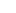 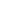 ِﺑْﻨ ٌﺖ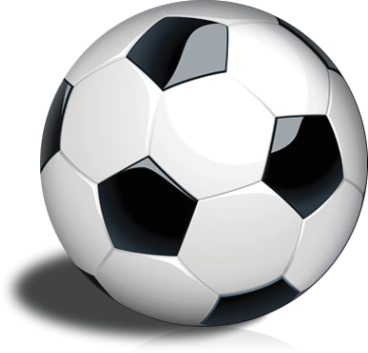 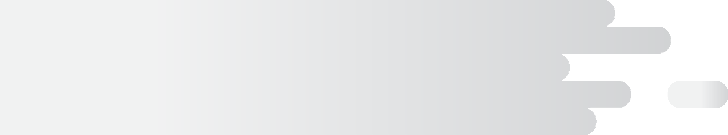 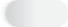 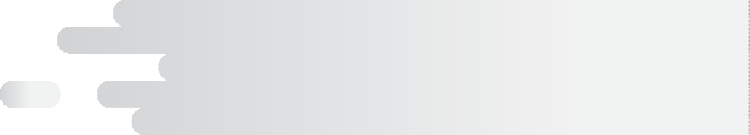 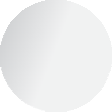 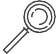 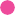 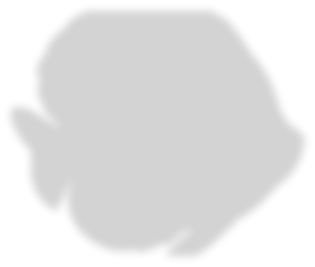 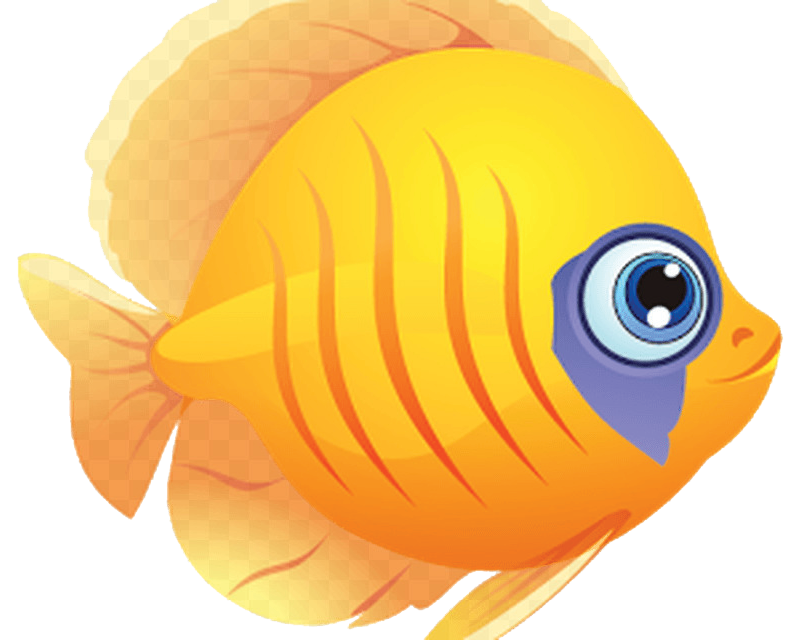 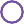 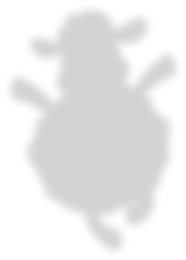 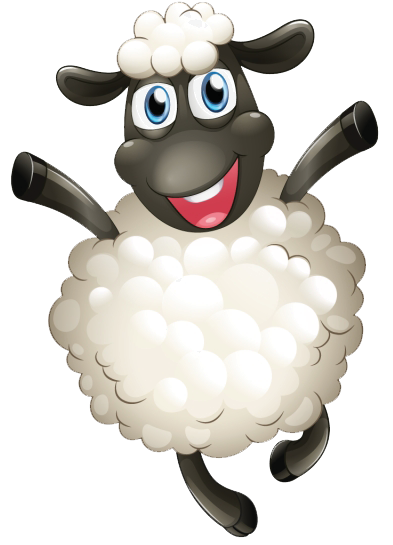 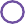 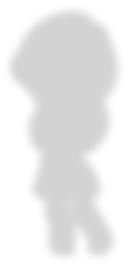 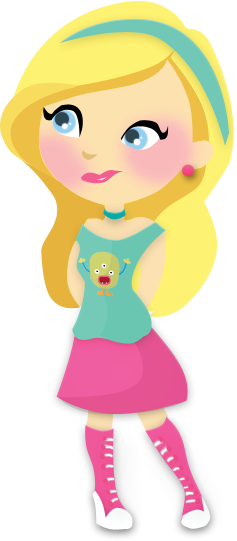 ُﻛَﺮ ٌﺓ       ٌﻑ         َﺧُﺮﻭ          َﺳ َﻤ   َﻜ ٌﺔ     َﺃ ْﺭَﻧ ٌﺐِﻛَﺘﺎ ٌﺏ       َﺳﱠﻴﺎَﺭ ٌﺓ                  ٌﻞ ْﻔ ِﻃ            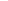 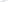 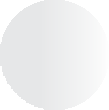 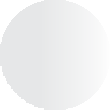 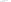     ْﻄَﺮ     َﻗ    ٌﺔ َﺗ ْﻤٌﺮ ِﻣ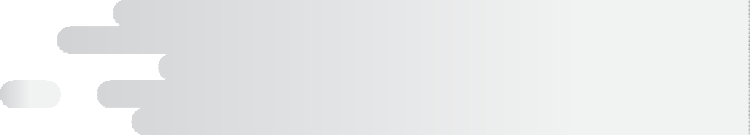 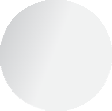 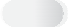 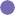 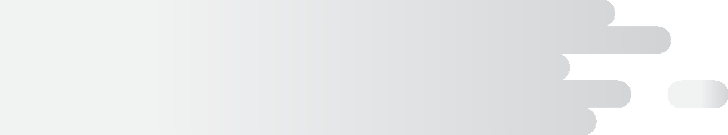 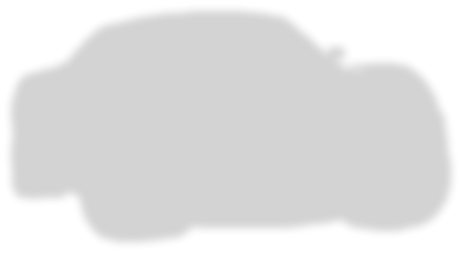 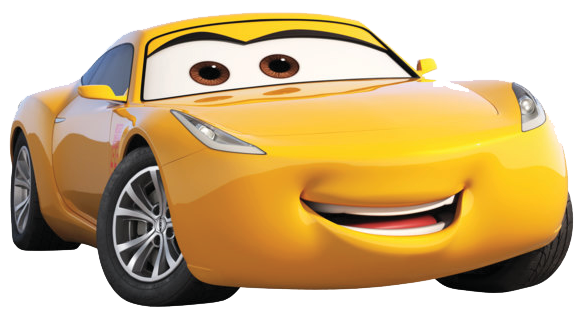 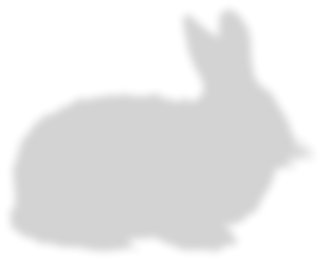 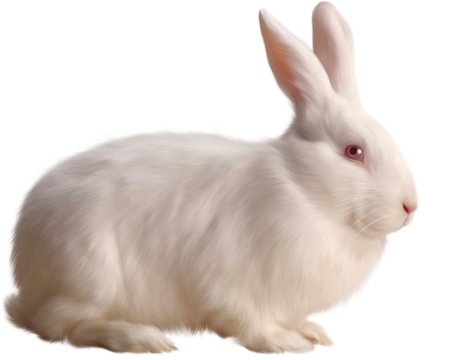 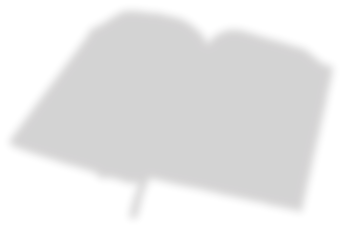 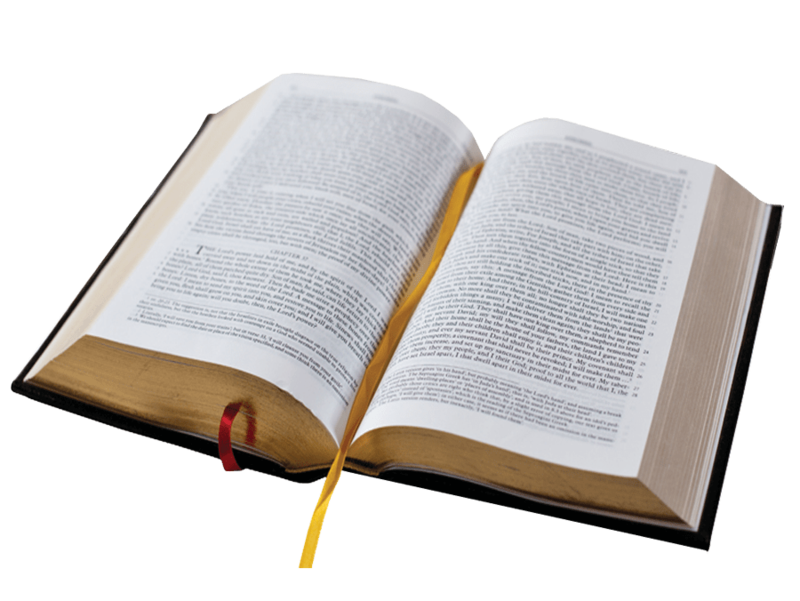 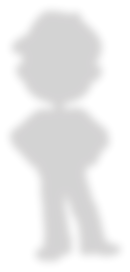 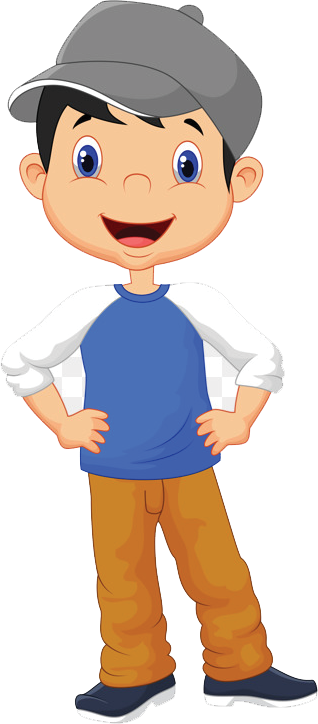 َﻃِﺮﻳ ٌﻖَﻗ ْﺮَﻳ ٌﺔ َﺑ ﱠﻄ ٌﺔ ُﻛ ْﺮ ِﺳ ﱞﻲ      َﻤٌﺮ َﻤ ٌﻞ َﻗ  ُﺫ ﱞﺏ َﺟ ِﺟ ْﺴٌﺮَﻣ    ْﺴ  ِﺠ ٌﺪَﻋ   َﺴ  ٌﻞُﺗﻮ   ٌﺕ   ْﻮ ٌﺱ َﺼ ٌﺐ َﻗ   َﺳﱠﻴﺎَﺭ ٌﺓ َﻗ   َﻃﺎ ِﻭَﻟ ٌﺔ ُﻛَﺮ ٌﺓْﻬٌﺮ َﻛْﻠ ٌﺐ    ٌﻢ   ُﻣ َﺳ   ْﻬ ِﻗ ْﺮ ٌﺩَﺣ َﻤ  ٌﻞُﻛَﺮ  ٌﺓْﺴَﺘﺎ ٌﻥ ُﻋْﻠَﺒ ٌﺔ     ٌﺔ    ُﻓ    ُﺑ   ْﺮُﺗ    َﻘﺎَﻟ ٌﻦ ُﺗ ﱠﻔﺎ َﺣ ٌﺔ   ِﺳ ﱢﻜﻴ َﺳْﻴ ٌﻒ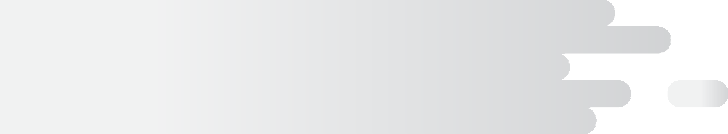 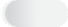 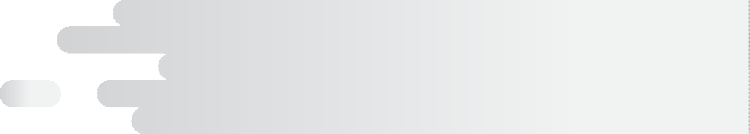 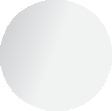 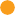 ْﻫـ ـ ٌﺓ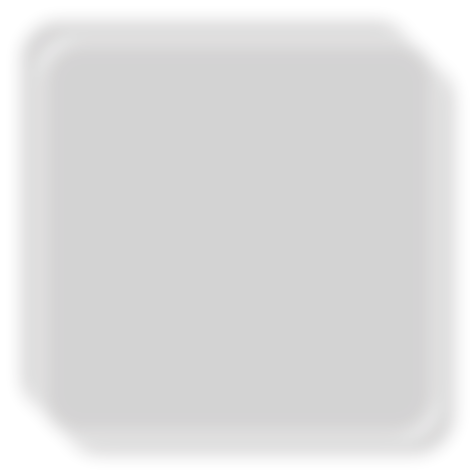 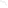 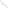 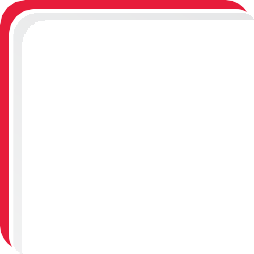 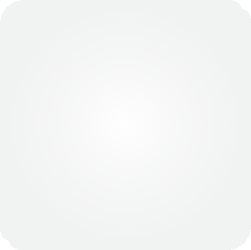 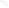 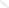 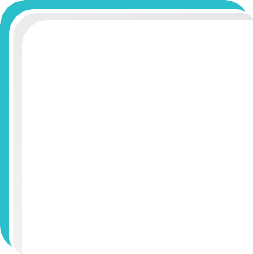 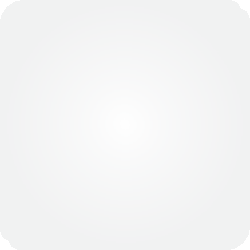 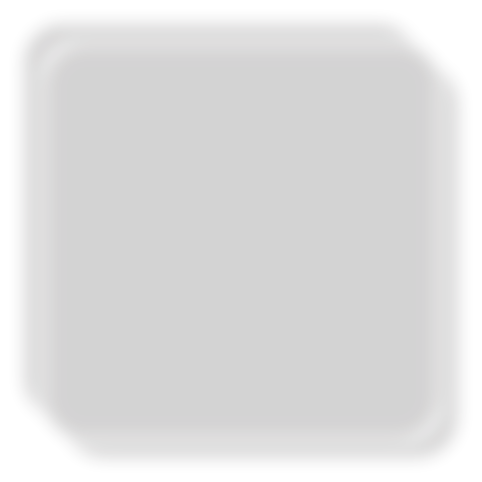 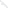 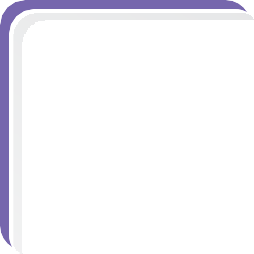 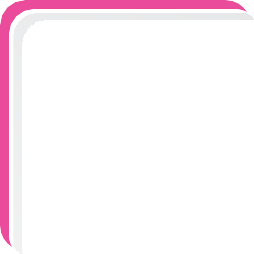 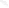 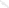 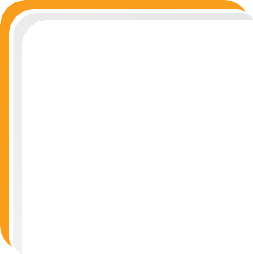 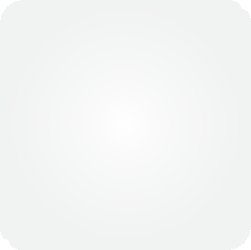 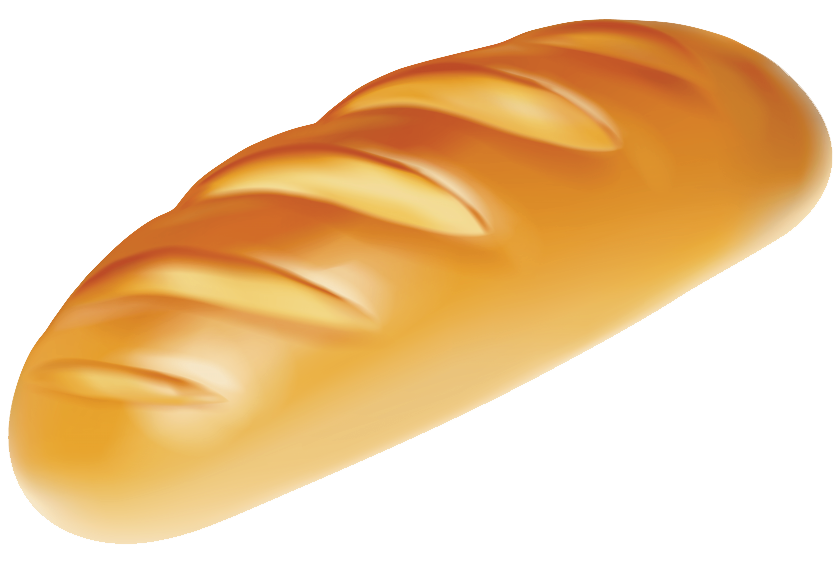 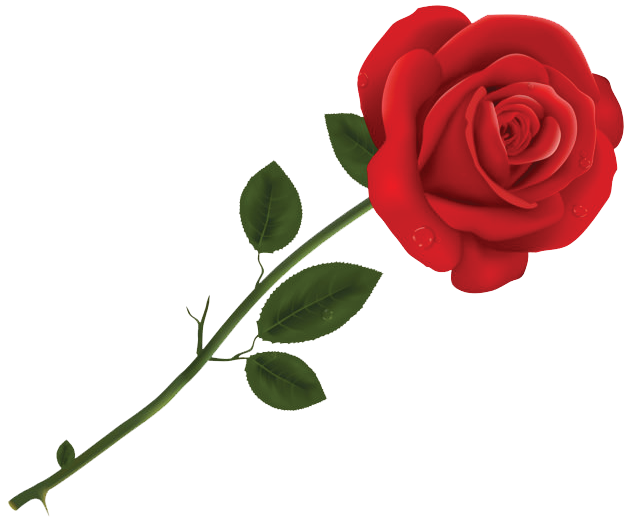 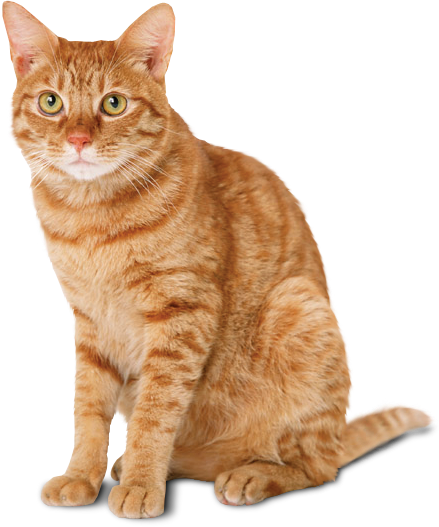 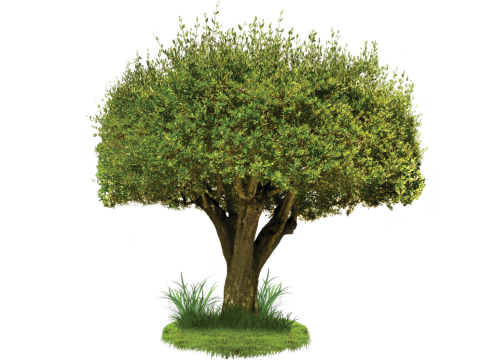 َﺭ ـ َﺯ ـٌُﺥ ـ ـْﺒـٌﺯ ـَﺳـ ـ ـﺎ ـ َﺭ ـ ٌﺓـﱠﻴـ ـَﺟـ ـ ٌﺓَﺭ ـ ﺷﹷ ـِﻗـٌﺓ ــ ﱠﻂ ـ..................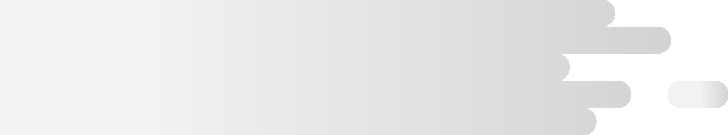 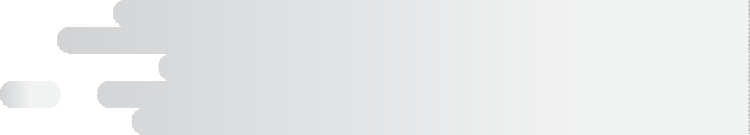 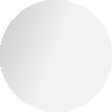 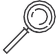 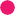 ........................................................................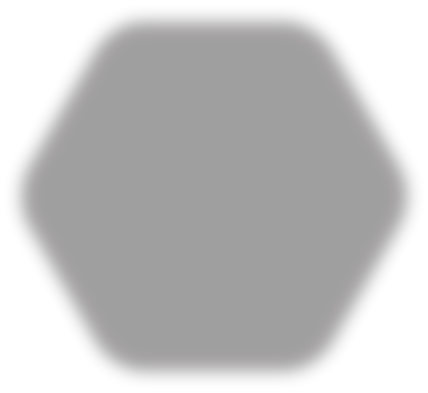 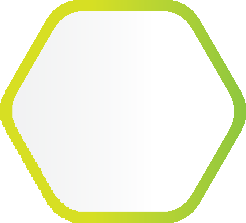 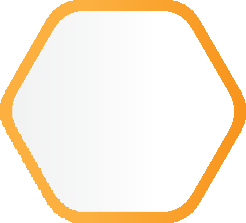 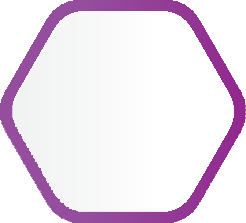 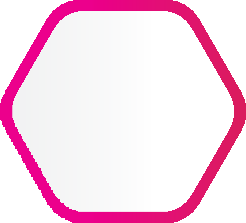 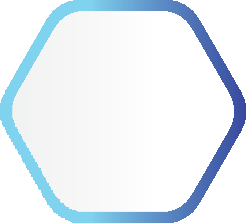 ...................................................................................................................ِﻣ َﻘ ﱞﺺ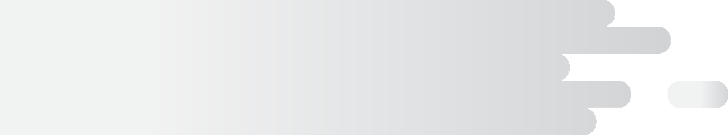 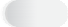 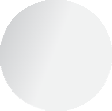 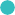 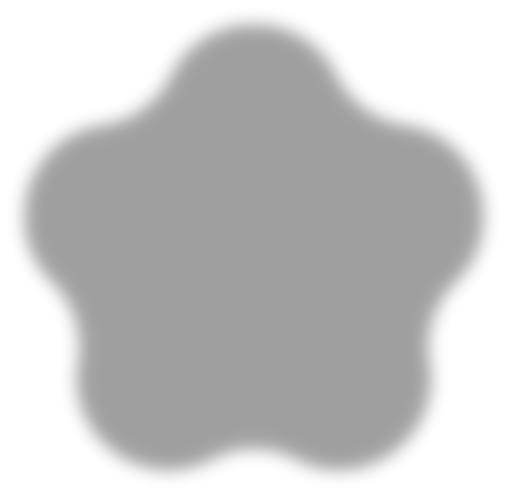 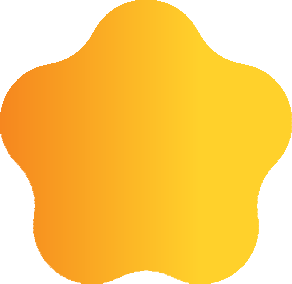 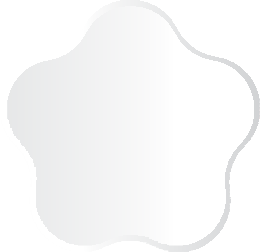 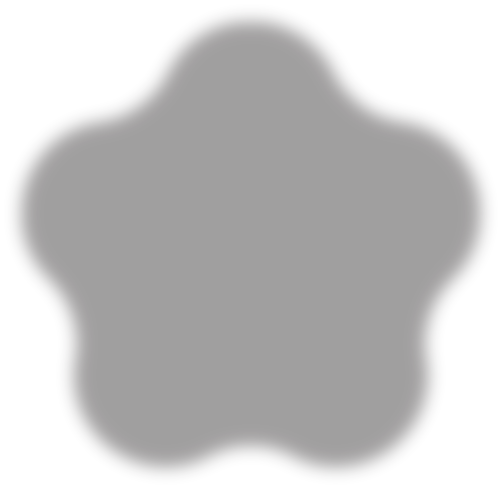 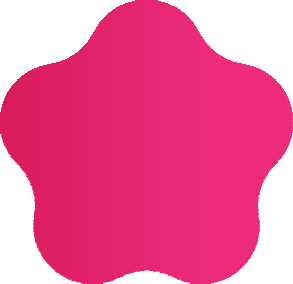 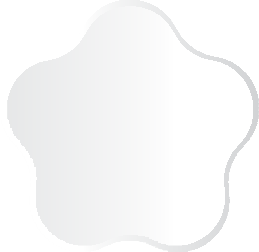 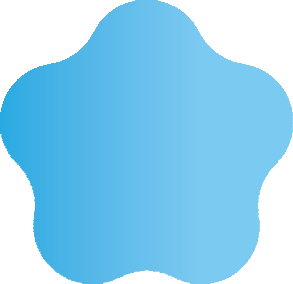 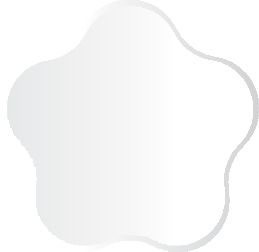 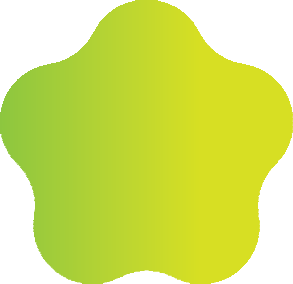 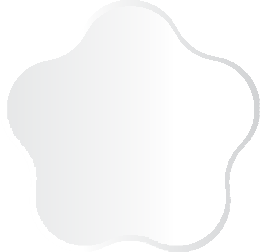 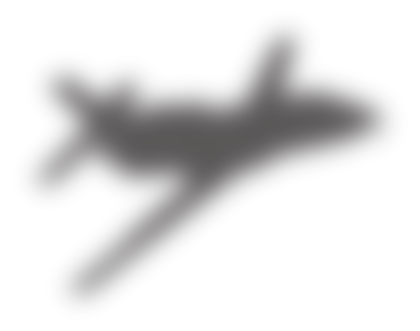 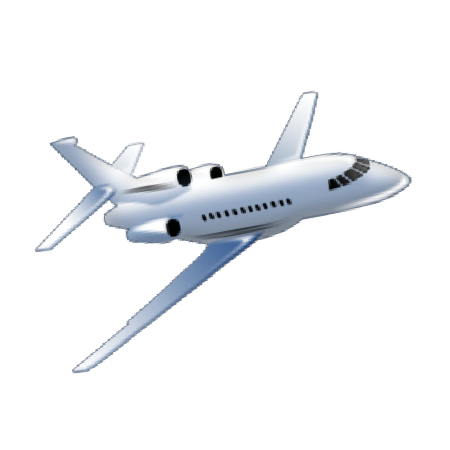 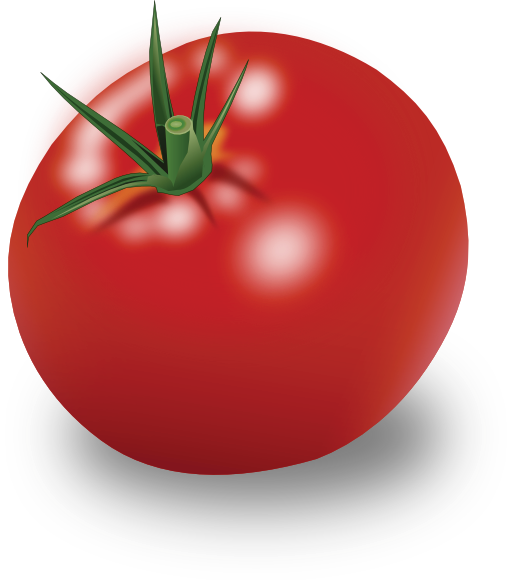 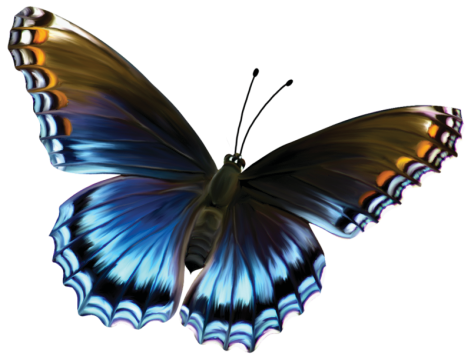 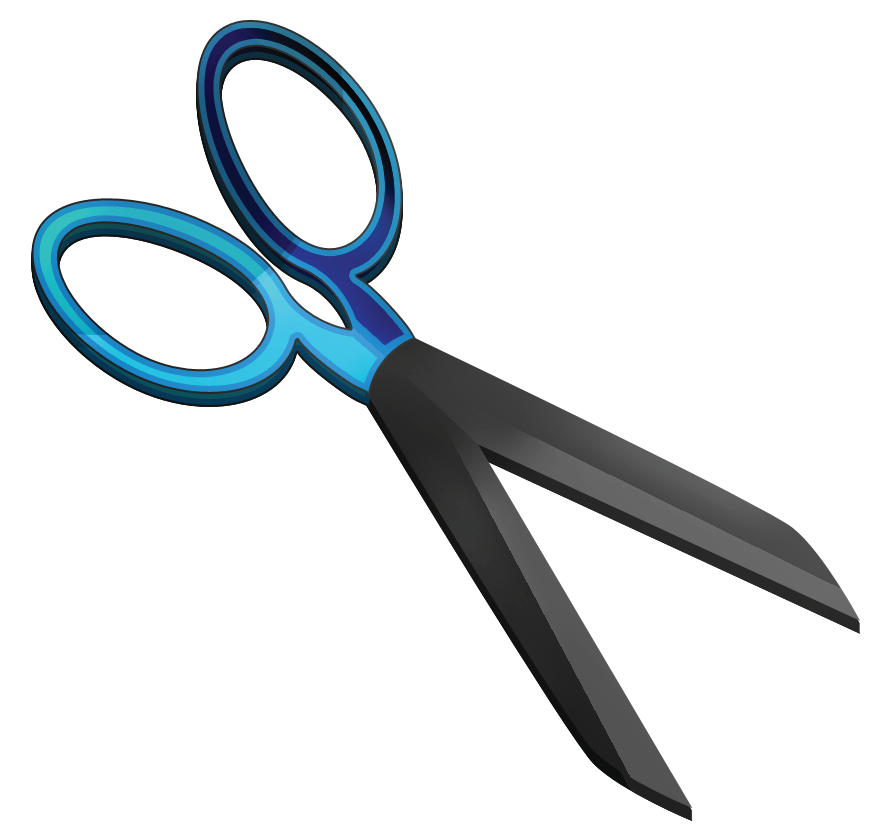 ُﻋ ْﺼ ُﻔﻮٌﺭَﺛﱠﻼ َﺟ ٌﺔَﺩﱠﺭﺍ َﺟ ٌﺔ   َﻄَﺮ    ٌﺓ   َﻈ  ٌﺔ ِﻣ        ْﺴ ِﻣ ْﺤ  َﻔ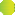 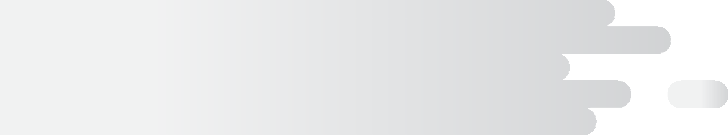 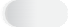 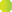 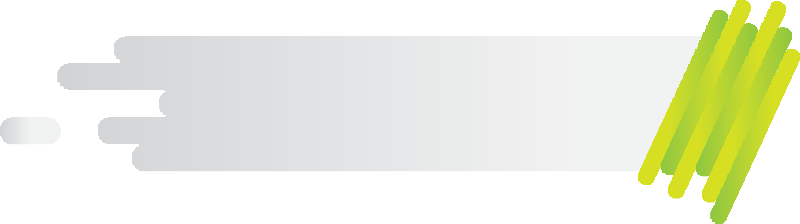 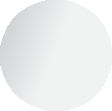 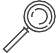 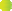       َﺷ      ٌﺔ ٌﻞ َﻓَﺮﺍ ِﻓﻴ َﻤﺎ      ِﻃ       ٌﻢ ِﻣْﻠ َﻌ َﻘ ٌﺔ َﻃتlφfhJا ïأرة2ig  fφ نęhÉ  َﻃﺎِﺋَﺮ ٌﺓ َﺳﱠﻴﺎَﺭ ٌﺓiiµφïJا6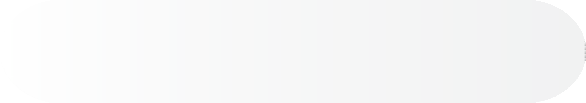 .................................................	.................................................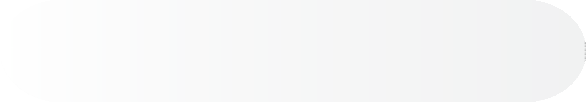 .................................................	.................................................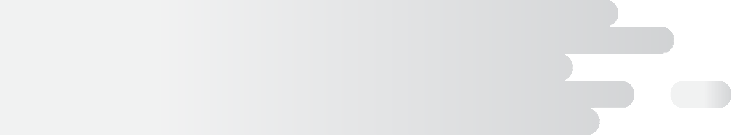 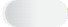 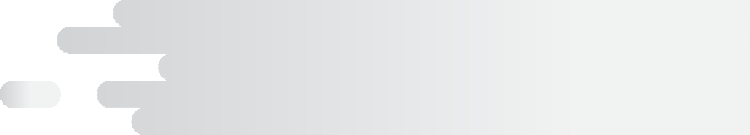 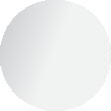 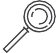 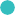 َﺲ َﻣََﻼِﺑ ِﺴ ُﻪ ﺍْﻟ َﺠ ِﺪﻳ َﺪ َﺓ ـ ِﺑﺎْﻧ ِﻄَﻼ ِﻕ ﺍْﻟ َﻤ ْﻮ ِﺳ ِﻢ ﺍﻟ ِّﺪَﺭﺍ ِﺳ ِّﻲ ﺍْﻟ َﺠ ِﺪﻳ ِﺪ ـ ِﺍ ْﺳَﺘْﻴ َﻘ َﻆ َﺃ َﺣ ِﻤ ُﺪ  َﺻَﺒﺎ ًﺣﺎ ـَﻭ ُﻛَّﻠ ُﻪ َﻧ َﺸﺎ ٌﻁ ـ َﻭَﻟِﺒَﻭ ُﺳُﺮﻭٍﺭ  ـَﻓَﺮ ٍﺡـ ِﻓﻲَﻓ ُﻄﻮَﺭ ُﻩـ َﻭَﺗَﻨﺎ َﻭ َﻝَﻣ َﻊ ﺍَْﻷ ْﺻ ِﺪ َﻗﺎ ِﺀـ َﻭﺍَّﺗ َﺠ َﻪ ِﺇَﻟﻰ ﺍْﻟ َﻤ ْﺪَﺭ َﺳ ِﺔَﻭ ْﺟ َﻬ ُﻪَﻏ ْﺴ َﻞ...............................................................................................................................................................................................................................................................................................................................................................................................................................................................................................................................................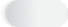 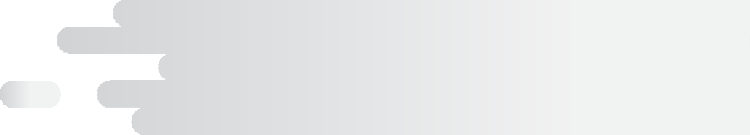 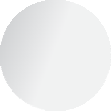 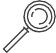 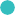 َﻣََﻼِﺑ ِﺴ ُﻪَﺲ َﻭَﻟِﺒُﻪ َﻬْﺟ َﻭَﻧ َﺸﺎ ٌﻁ  ،  َﻏ ْﺴ َﻞَﺻَﺒﺎ ًﺣﺎ  َﻭ ُﻛَّﻠ ُﻪَﺃ َﺣ ِﻤ ُﺪِﺍ ْﺳَﺘْﻴ َﻘ َﻆِﻓﻲ َﻓَﺮ ٍﺡِﺪ َﻗﺎ ِﺀ ْﺻَﻣ َﻊ ﺍَْﻷَﻓ ُﻄﻮَﺭ ُﻩ َﻭﺍَّﺗ َﺠ َﻪ ِﺇَﻟﻰ ﺍْﻟ َﻤ ْﺪَﺭ َﺳ ِﺔﺍْﻟ َﺠ ِﺪﻳ َﺪ َﺓ َﻭَﺗَﻨﺎ َﻭ َﻝَﻭ َﺟ ُﺪﻭَﺑﺎ ِﺏ ﺍْﻟ َﻤ ْﺪَﺭ َﺳ ِﺔ،ِﺳ ِﻢ ﺍﻟ ِّﺪَﺭﺍ ِﺳ ِّﻲ ﺍْﻟ َﺠ ِﺪﻳ ِﺪ. ِﻓﻲِﺑﺎْﻧ ِﻄَﻼ ِﻕ ﺍْﻟ َﻤ ْﻮَﻭ ُﺳُﺮﻭٍﺭُﺣَّﻠ ٍﺔِﻬ ُﻢ، َﻭﺍْﻟ َﻤ ْﺪَﺭ َﺳ ُﺔ ِﻓﻲ َﺃْﺑ َﻬﻰُﻣْﺒَﺘ ِﻬ ًﺠﺎ ِﺑ ُﻘ ُﺪﻭ ِﻣﺍ ُﻷ ْﺳَﺘﺎ َﺫ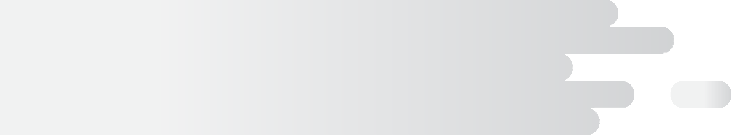 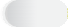 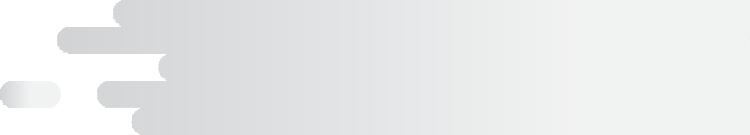 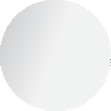 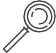 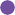 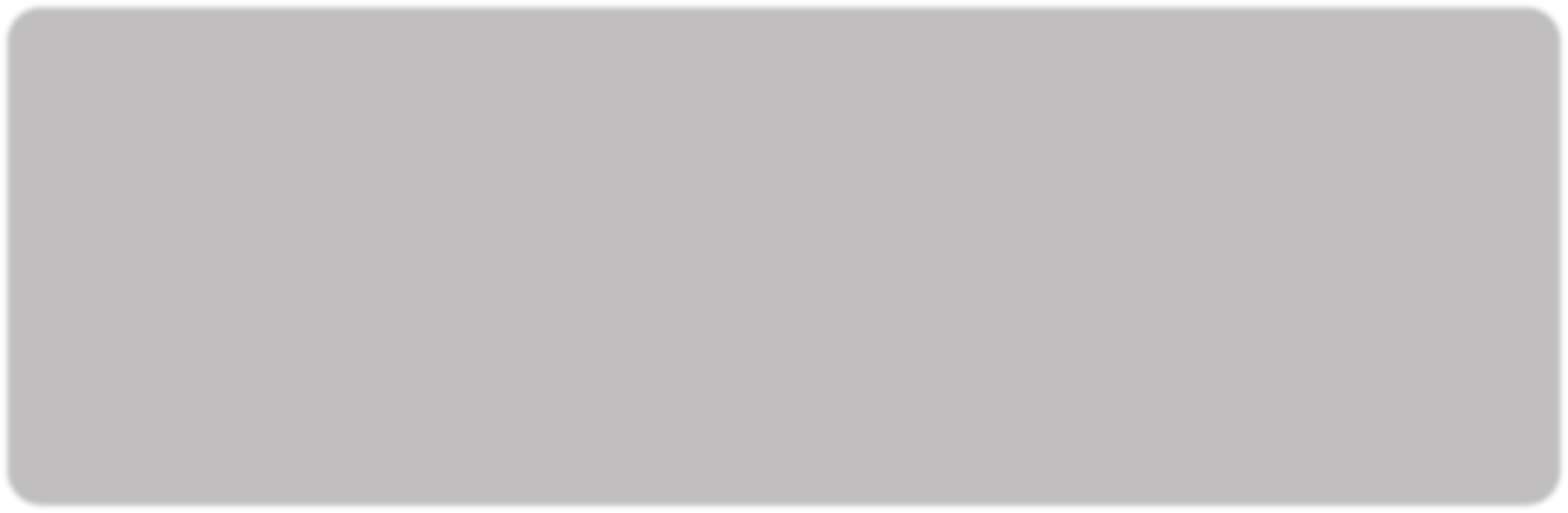 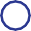 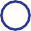 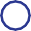 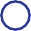 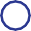 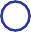 ...............................................................................؟ ُﺪ َﻤ ْﺣ َﺃ َﻆ َﻘ ْﺳَﺘْﻴ ﺍ َﻣَﺘﻰ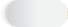 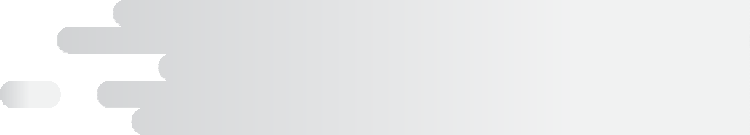 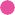 ِﺇَﻟﻰ َﺃﻳ َﻦ ِﺍﱠﺗ َﺠ َﻪ َﺃ ْﺣ َﻤ ُﺪ َﻭَﺃ ْﺻ ِﺪ َﻗﺎ ُﺀ ُﻩ ؟................................................................َﻣ ْﻦ َﻭ َﺟ َﺪ َﺃﺣ َﻤ ُﺪ َﻭَﺃ ْﺻ ِﺪ َﻗﺎ ُﺀ ُﻩ ِﻓﻲ ﺍْﻧِﺘ َﻈﺎِﺭ ِﻫ ُﻢ ؟..................................................َﻛْﻴ  َﻒ َﻭ َﺟ َﺪ َﺃﺣ َﻤ ُﺪ َﻭَﺃ ْﺻ ِﺪ َﻗﺎ ُﺀ ُﻩ ﺍْﻟ َﻤ ْﺪَﺭ َﺳ َﺔ ؟........................................................َﺪﺓ ِﺪﻳ َﺠ  ﺍْﻟ ُﻪ  ِﺴ     َﻣََﻼِﺑ                                                                                        َﻆ    َﻘ  ْﺳَﺘْﻴ  ﺍ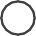 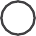 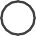 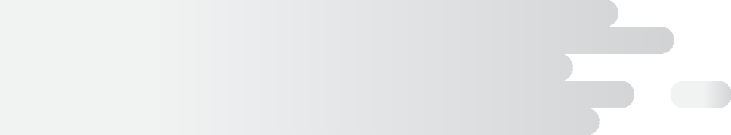 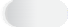 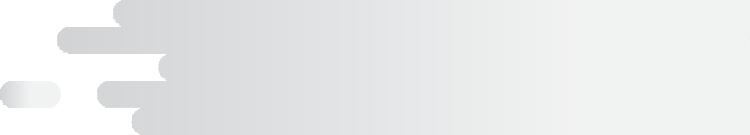 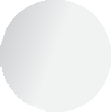 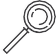 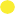 ِﻬ ًﺠﺎ ِﺑ ُﻘ ُﺪﻭ ِﻣ ِﻬ ُﻢﺍ ُﻷ ْﺳَﺘﺎ َﺫ ُﻣْﺒَﺘﺍﱠﺗ َﺠ َﻪَﻣ َﻊ ﺍَْﻷ ْﺻ ِﺪ َﻗﺎ ِﺀِﺇَﻟﻰ ﺍْﻟ َﻤ ْﺪَﺭ َﺳ ِﺔَﻟِﺒ َﺲَﺻَﺒﺎ ًﺣﺎ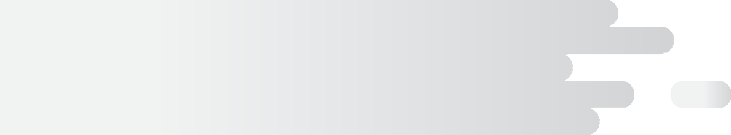 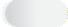 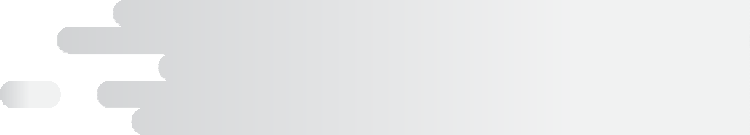 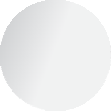 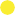 َﺃ َﺣ ِﻤ ُﺪَﻭ َﺟ ُﺪﻭَﺻَﺒﺎ ًﺣﺎ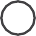 ﺍ ْﺳَﺘْﻴ َﻘ َﻆَﺃَﻧﺎَﺻَﺒﺎ ًﺣﺎ  َﺻَﺒﺎ ًﺣﺎ   َﺻَﺒﺎ ًﺣﺎ َﺻَﺒﺎ ًﺣَﺎ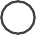 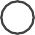   ْﺳَﺘْﻴ    َﻘ    ْﻈ   ِﺖ   َﻘ   ْﻈُﺘ   َﻤﺎ ﺍ     ْﻈ    ُﺖ ﺍ    ْﺳَﺘْﻴ ْﻢ ﺍ    ْﺳَﺘْﻴ    َﻘ ﺍ ْﺳَﺘْﻴ َﻘ ْﻈُﺘَﺃْﻧ ِﺖ    َﻤﺎ            ْﻢ َﺃْﻧُﺘ َﻮ َﺃْﻧُﺘ ُﻫ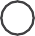 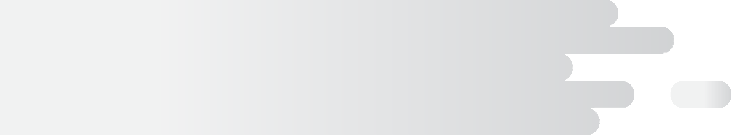 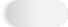 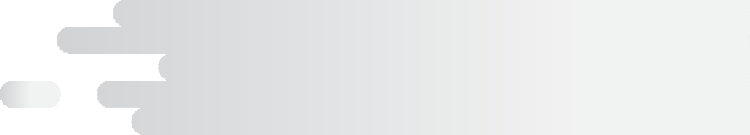 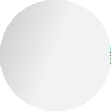 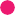 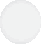 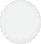 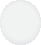 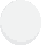 ......................................................................................................................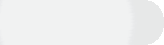 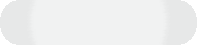 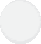 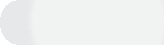 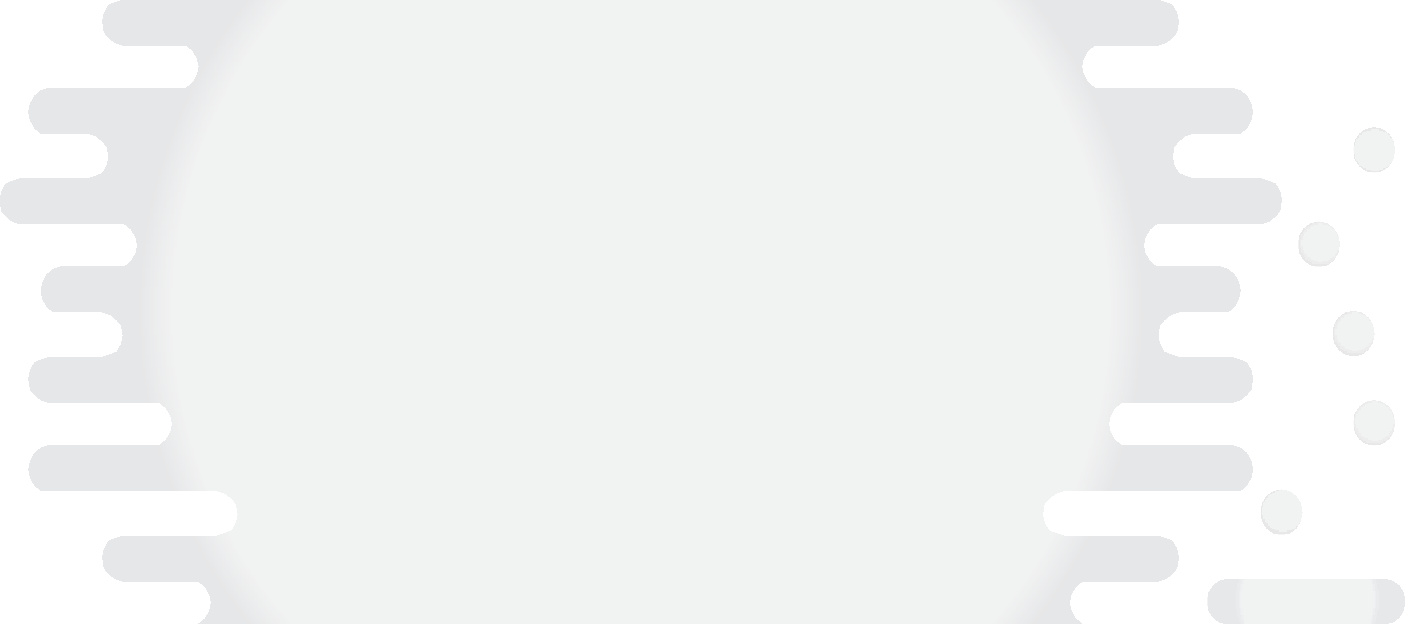 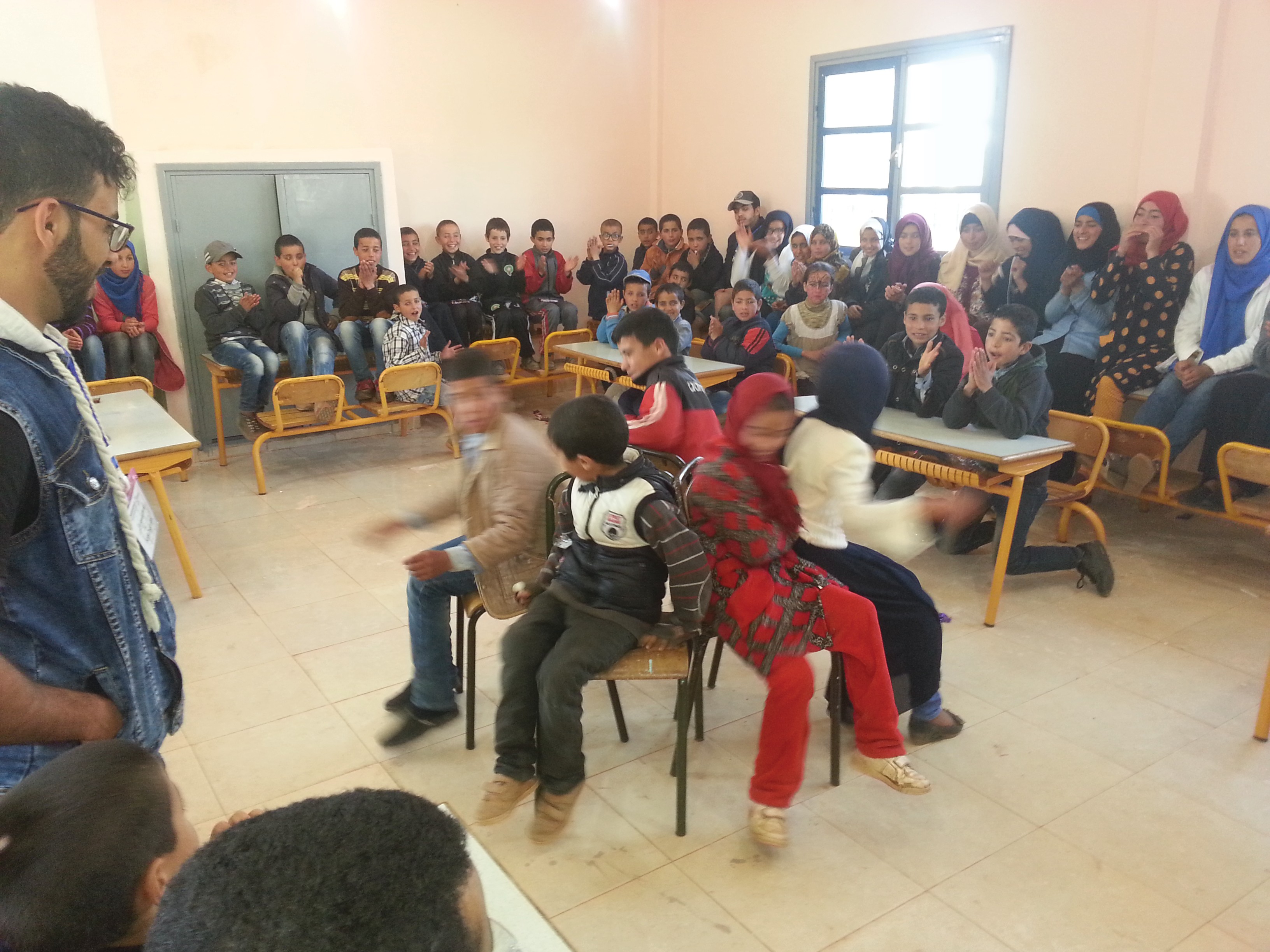 ............................................................................................................................................................................................................................................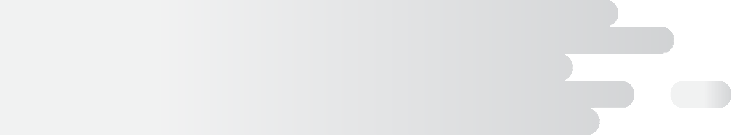 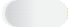 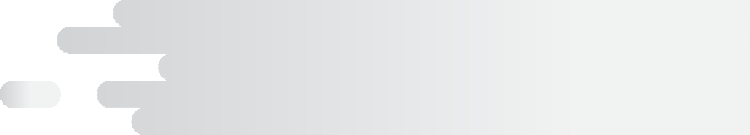 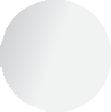 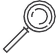 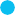 ................................................................................................................................................................................................ypiżиïJا pię ïJا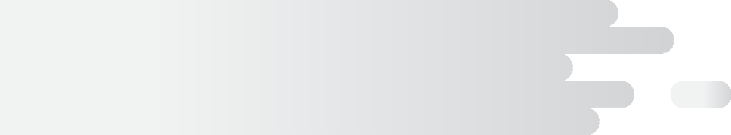 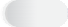 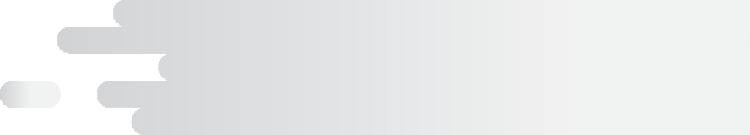 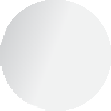 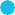 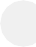 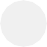 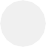 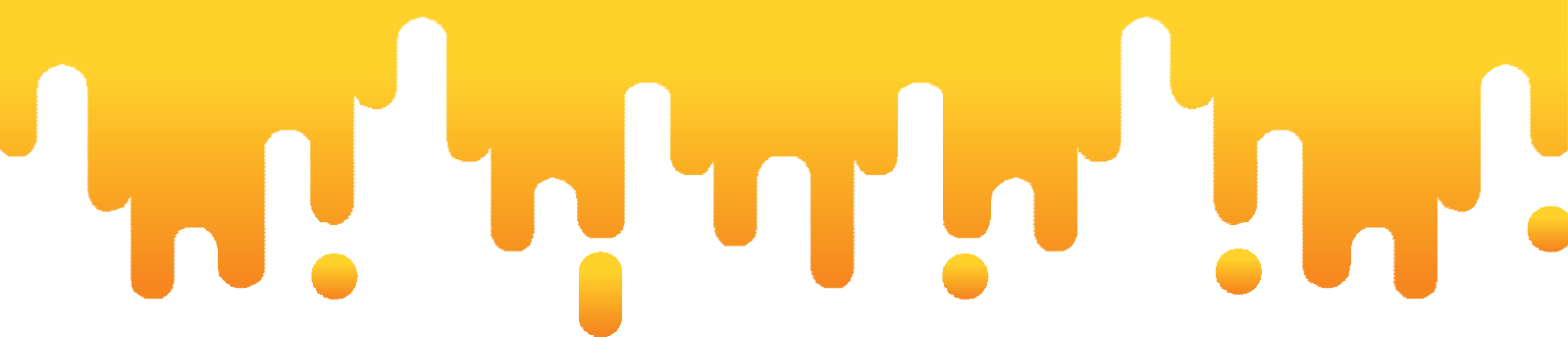 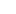 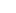 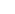 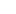 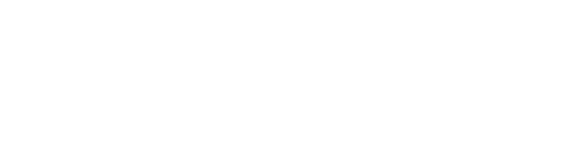 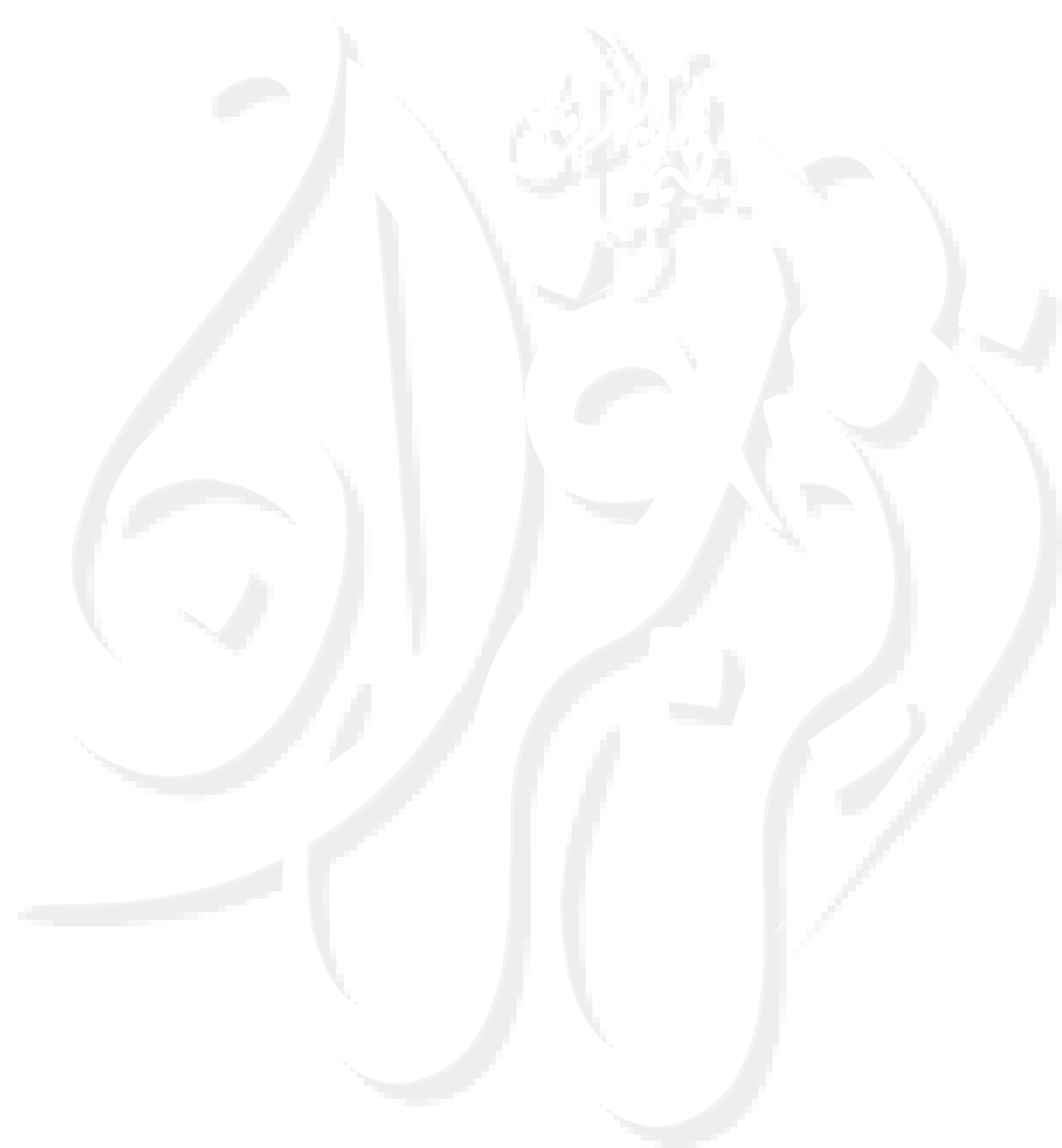 دةlg i!µ Jا fJا2 ىęïиφJا   أ ïhوأ�����  �	ر���	�	��درا	�	���	�	ر����	�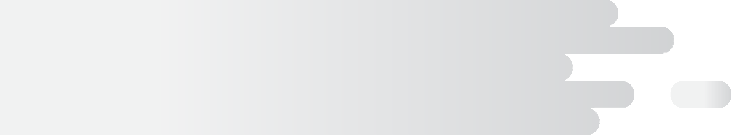 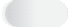 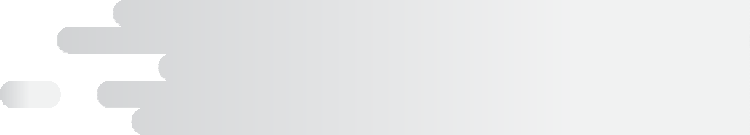 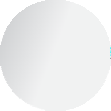 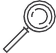 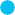 iiµφïJا12��ر��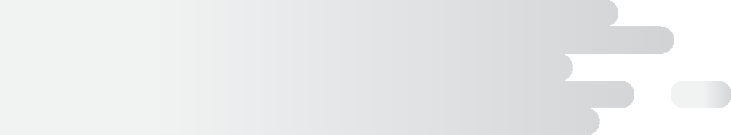 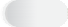 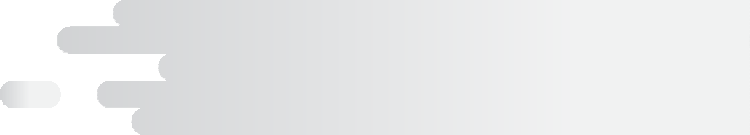 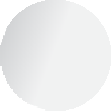 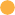 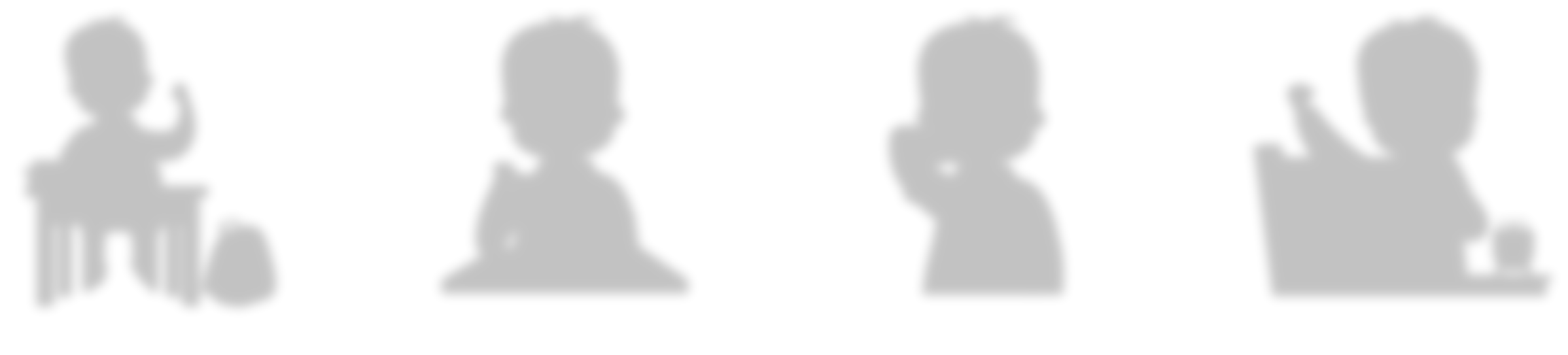 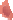 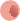 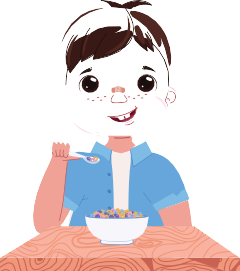 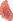 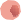 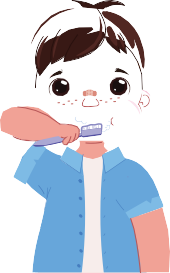 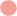 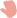 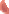 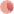 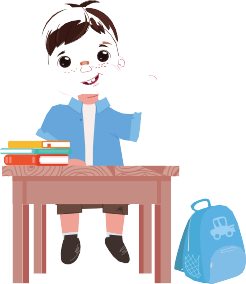 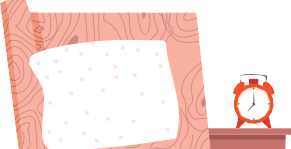 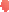 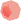 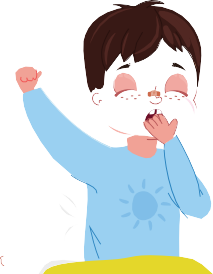 